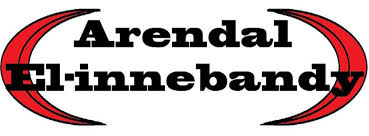 Arendal El-innebandy inviterer til turnering i Sør Amfi lørdag 18. og søndag 19. september 2021
I år kjører vi to dager. Man kan selvfølgelig velge å kun være med lørdag. Det blir også dommerkurs fredag kveld.

Selvkjørende lag: Ordinærturnering/seriestart lørdag
Info kl 10.45, første kamp kl 11.00.  (Kamp-oppsett kommer noen dager før.)
Vi satser på å dele inn i 2 grupper etter nivå, angi ved påmelding.

Ledsagerstyrte lag: Kamper lørdag
Vi setter opp kamper mellom ledsagerstyrte lag Info 12:45, første kamp 13:00.
 Selvkjørende spillere: To mot to søndag
Fører opp navnet på de som ønsker å være med på to mot to turnering søndag. Her mikser vi spillere fra ulike lag. Info 09:45, første kamp 10:00.
Dommerkurs fredag kl 19-22.
Har dere nye dommere eller dommere som trenger en oppfriskning? Meld dem på dommerkurs fredag kl 19-22.
Vi ber alle klubber stille med minimum 1 dommer pr påmeldt lag (navn oppgis ved påmelding) og en til sekretariatet i de kampene laget deres spiller. Det vil bli mulighet for å kjøpe enkel kald/varm mat samt drikke i hallen under turneringen.Påmelding innen 1. september 2021 til terje.eikin@arendal.kommune.no

Vi må selvfølgelig at forbehold om at arrangementet kan gjennomføres i forhold til korna situasjonen.Deltakeravgift på kr 600 pr lag.
Betaling til AIBK. Kontonr 2800.13.69700. Merk betaling med ”el-innebandyturnering + lagets navn”.Det er mulig å levere stoler på fredag mellom 18-21.Evt overnatting ordnes av den enkelte klubb. Vi har gjort følgende avtale med Thon Arendal:
Singel 795,-
Dobbel 995,-
Trippel 1195,-
Oppgi kode 170921AREN så får de disse prisene. Booking kan gjøres via mail på arendal@olavthon.no eller telefon 370 52150

Lurer dere på noe? – ta kontakt m/Terje, på mail eller tlf 99450688.

Sør Amfi ligger 5 min kjøring fra E18/Arendal. Adressen er: Østensbuveien 80,4848 Arendal 